Orientação Normativa 03/2016- PROPI/IFTMDispõe sobre as normas para Defesa de Dissertação dos Programas de Pós-Graduação de nível Stricto sensu dos Mestrados do Instituto Federal de Educação, Ciência e Tecnologia do Triângulo Mineiro.O Pró-Reitor de Pesquisa, Pós-Graduaçâo e Inovação, no uso de suas atribuições, considerando o que dispõe o Regulamento Geral dos Programas de Pós-Graduação de nível Stricto Sensu do Instituto Federal de Educação, Ciência e Tecnologia do Triângulo Mineiro – IFTM, resolve APROVAR as normas de Defesa de Mestrado do IFTM.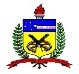 1. Assim que a Dissertação estiver concluída, o mestrando em comum acordo com o Orientador deverá sugerir a Banca Examinadora, data (antecedência mínima de 35 dias), horário e local para a realização da Defesa. A banca será composta por cinco (5) Professores Doutores (3 titulares e 2 suplentes), sendo que pelo menos um dos titulares e um dos suplentes deverão não pertencer ao programa;2. O mestrando e/ou seu orientador devem realizar o convite para os membros que farão parte da banca, para aceite e confirmação da data, horário e local. Preencher o Anexo 1 – Dados dos Membros da Banca Examinadora;3. O mestrando deve encaminhar à Secretaria do Programa uma (1) cópia do Anexo 1 devidamente preenchido, cinco (5) cópias da Dissertação encadernadas em espiral, devidamente corrigidas e de acordo com as normas estabelecidas, cinco (5) Cartas Convite, uma para cada Membro da Banca conforme modelo Anexo 2 – Carta Convite.4. Para realizar a Defesa de Dissertação de Mestrado o Orientador deverá antecipadamente retirar na Secretaria do Programa a documentação referente ao Exame de Defesa.5. O mestrando terá quarenta (40) minutos para apresentação da Dissertação. Na sequência, a Banca Examinadora fará sua arguição, sendo que, para isto, cada membro terá o tempo máximo de trinta (30) minutos, dispondo o candidato de tempo igual para as respostas. Havendo concordância entre as partes, a arguição poderá ser conduzida na forma de diálogo, no tempo máximo de sessenta (60) minutos. A Banca Examinadora poderá sugerir ou exigir a realização das correções que julgar necessárias, podendo condicionar, inclusive, a aprovação da Dissertação ao cumprimento dessas exigências.6. O Presidente da Banca Examinadora (Orientador) ou indicado será responsável por lavrar e fazer a leitura da Ata da Defesa, cujo conteúdo deverá expressar, além de outras informações, o parecer final da Banca Examinadora.7. Será considerado aprovado, o mestrando que obtiver conceito APROVADO de todos os Membros Titulares da Banca Examinadora.8. Após a defesa da Dissertação, o(a) mestrando(a) receberá comunicação do resultado e caso seja aprovado receberá a folha de aprovação assinada pelos membros da Banca Examinadora.9. O mestrando deverá solicitar a bibliotecária do Campus sede do Programa a confecção da Ficha Catalográfica, que será impressa no verso da folha de rosto da Dissertação definitiva.10. O mestrando deverá corrigir o seu trabalho conforme as sugestões e/ou exigências da Banca Examinadora.11. O Orientador será o responsável pela conferência das correções sugeridas e da Ficha Catalográfica.12. Em até sessenta (60) dias após a Defesa, impreterivelmente, o mestrando deverá encaminhar à secretaria do programa: dois (2) exemplares impressos da versão definitiva da Dissertação encadernada em capa dura na cor preta e com letras na cor prata; dois (2) Cd-roms ou Pen drives da versão definitiva da Dissertação em único arquivo no formato pdf (Portable Document Format); três (3) vias do Anexo 3 – Termo de Autorização; declaração negativa de débito com a biblioteca obtida junto à mesma.13. Após o cumprimento de todas as exigências regulamentares previstas para o mestrado, será conferido ao candidato o Título de Mestre na área do curso.Uberaba/MG, 27 de abril de 2016.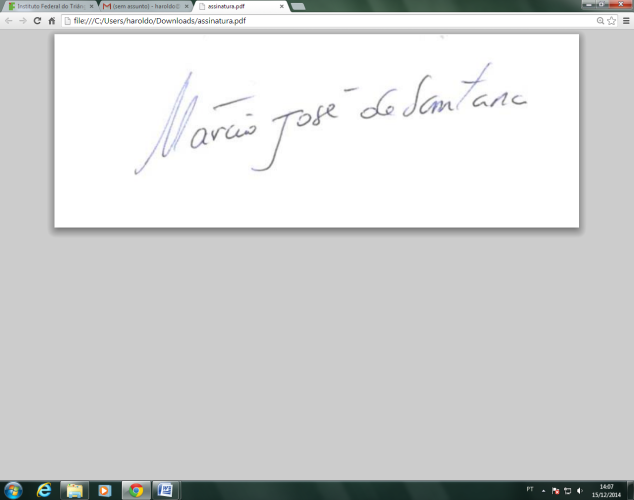 Prof. Dr. Márcio José de SantanaPró-Reitor de Pesquisa e InovaçãoAnexo1 – Dados dos Membros da Banca ExaminadoraO(A) Professor(a) Dr(a) xxxxxxxxxxxxxx Membro Titular (1) e orientador(a) da Dissertação intitulada xxxxxxxxxxxxxx do(a) mestrando(a) xxxxxxxxxxxxxx candidato(a) ao Título de Mestre sob a Linha de Pesquisa: xxxxxxxxxxxxxx vem submeter a Secretaria do Programa para homologação do Colegiado os membros da Banca Examinadora a ser constituída por:Uberaba/MG, xx de xxxxx de xxxxAnexo 2 – Carta ConviteUberaba, xx de xxxxx de xxxxPrezado(a) Prof(a). Dr(a).: Temos a grata satisfação de convidá-lo(a) para participar como Membro Suplente ou Titular da Banca Examinadora da Defesa de Dissertação do(a) mestrando(a) xxxxxxxxxx e intitulada: xxxxxxxxxx, conforme exemplar anexo.Antecipamos agradecimentos pela sua participação.Cordialmente,Anexo 3 – Termo de AutorizaçãoNa qualidade de Titular dos Direitos Autorais da publicação, autorizo o Instituto Federal do Triângulo Mineiro - IFTM a reprodução, a disponibilização na biblioteca, na rede interna e na rede mundial de computadores (internet), a divulgação de Identificação da autoria e permissão da reprodução por meio eletrônico sem ressarcimento dos Direitos Autorais, de acordo com a Lei n. 9610/98, o texto integral da obra abaixo citada, conforme permissões assinaladas, para fins de leitura, impressão e/ou download, a título de divulgação da Produção Científica Brasileira, a partir desta data.Liberação para publicação: AUTORIZO o Instituto Federal do Triângulo Mineiro – IFTM, a reprodução, a disponibilização na biblioteca, na rede interna e na rede mundial de computadores (internet), a divulgação de Identificação da autoria e permissão da reprodução por meio eletrônico sem ressarcimento dos Direitos Autorais, de acordo com a Lei n. 9610/98, o texto integral da obra a partir da data da homologação. AUTORIZO o Instituto Federal do Triângulo Mineiro – IFTM, a reprodução, a disponibilização na biblioteca, na rede interna e na rede mundial de computadores (internet), a divulgação de Identificação da autoria e permissão da reprodução por meio eletrônico sem ressarcimento dos Direitos Autorais, de acordo com a Lei n. 9610/98, o texto integral da obra um ano após a da data da homologação.Casos excepcionais serão tratados pela Pró-Reitoria de Pesquisa e Inovação do IFTM.Uberaba/MG, xx de xxxxx de xxxx.